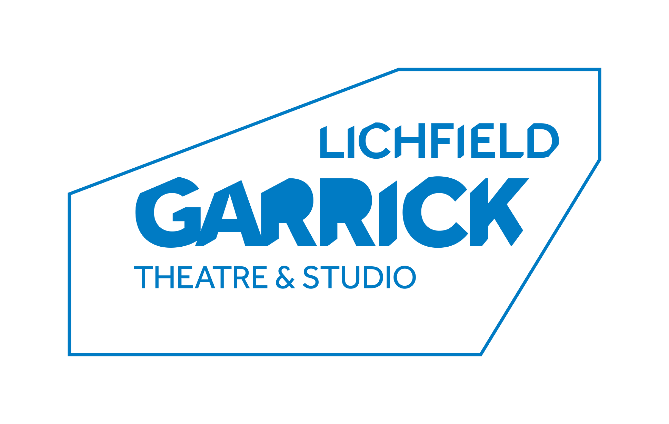 Front of House ManagerThank you for your interest in the Front of House Manager post at the Lichfield Garrick. The successful candidate will have the drive to deliver great customer service, increase additional spend throughout the theatre and to have the imagination and creativity to initiate projects, organise events and inspire their team.  Do not apply unless you are prepared to work hard, enjoy a challenge and smile through long, busy and noisy days.  If you can deliver an amazing, unforgettable and exciting programme of shows to 130k or more people every year, then keep reading!Please find a job description and some background information enclosed. How to Apply:Please complete an application form and equal opportunities form (available for download from our website - www.lichfieldgarrick.com) and send it to:	Karen Foster, Chief Executive, Lichfield Garrick	Castle Dyke, Lichfield WS13 6HROr by email to: recruitment@lichfieldgarrick.comClosing date: 14th February 2022Interviews: week commencing 21st February 2022We look forward to receiving your application and thank you for your interest in Lichfield Garrick.Karen Foster Background informationLichfield Garrick is a producing house, a receiving house, a cultural hub at the heart of the city and district of Lichfield and has a thriving community and outreach programme.  As a modern, purpose- built theatre in Lichfield, the Lichfield Garrick has an enviable programme of performances including drama, musicals, comedy, jazz, film and local theatre.  We produce highly acclaimed Christmas shows, which this year was The All New Adventures of Peter Pan and the Mince Pie Mice and are currently in the process of working with our community to write and then perform a new musical based on Robin Hood.The main auditorium seats around 560 people, with no restricted viewing and allocated wheelchair spaces. The Studio is more flexible, offering an intimate space that can be arranged in a number of different layouts and seating up to 150 guests.  It also houses Lichfield’s only cinema with full cinematic surround sound and full screen projection.With a commitment to supporting the local community and the people within it, the Lichfield Garrick runs a number of programmes for young and old to take part in arts activities.  Our programme is strong on traditional drama, but we are also building a new work strand and aim to support local and emerging artists.  We are building our family audience and have a strong music following. The variety of other performances also offers opportunities for patrons with a wide range of tastes to enjoy a quality night out in the heart of the beautiful city of Lichfield. We are delighted that the theatre is now attracting help and advice from the Arts Council England as well as offering a new escape room, a Santa’s Grotto and a cinema.The pandemic has been a difficult time for theatres and the wider arts.  We have been lucky enough to receive funding from DCMS/Arts Council England and from local sources such as Lichfield District Council, charitable trusts and many individual donations.  We have endeavoured to open whenever we have been able to, in order to support the performers and technicians who work on touring shows.  Inevitably, the uncertainty of the last 18 months leaves us building up again and this role will be key to building the front of house team back to pre-covid levels, with award winning service, a warm welcome and a commercial offer to enhance the show experience.  JOB DESCRIPTIONPost:			Front of House ManagerReporting to:		Karen Foster (Chief Executive) Responsible for:	Green Room staff, Deputy Front of House Manager and FoH teamOverview of the post: 1. 	To strategically manage the FOH team, FOH facilities and FOH activities.2.	To manage the Front of House department ensuring that budgets and income targets are monitored and achieved or exceeded through good business practices, to ensure that sufficient personnel are recruited, trained and available to staff activities and to create and manage an incentive scheme for the department.3.	To take responsibility for and to increase all income generating activities within the building, and with particular emphasis on night-time sales in bars, additional spend on merchandise and working with the Chief Executive to implement new activities in the Green Room café area.4. 	To manage department budgets, ensuring that Green Room activities are fully costed, gross profit budgeted and monitored, additional spend is monitored and increased, that budgets are set, monitored and adhered to in order to maximise profit.  Ensure that all income streams match or exceed budget.  5.	To ensure that the customer receives a warm welcome, great customer service and an efficient team leading to a pleasurable and safe visit.  Whilst Covid measures are in place to ensure that these are embedded in FOH procedures and to ensure staff follow government guidelines. Main Duties Front of House:To oversee the Front of House department.  In conjunction with the Deputy Front of House Manager, organise training & recruitment to ensure that professional standards of behaviour are set and maintained. Oversee the induction of new staff. Rota Duty managers as and when appropriate.To undertake some shifts as Front of House Manager.Identify and implement additional spend strategy, taking responsibility for ensuring that the Front of House team are trained in sales techniques, are incentivised to deliver results and that all members of the FoH team have a consistent approach.To develop and implement an incentive scheme for the department.To ensure that there are sufficient trained staff to run the venue at all times and within licensing legislation.  To ensure that personal licence is in place and that the staff lists are up to date.  To oversee all public activities taking place in Front of House areas, being responsible for health and safety, covid security and customer welfare.  This will include hire events, ancillary activities during the year and shows in both studio and mainhouse.Be responsible for standards of dress and behaviour of FOH team, including ordering and distributing uniform and name badges.Green Room Café and Bars:  To manage the Green Room bars to ensure that profit is maximised.Post covid, we have an opportunity to approach the Green Room activities with innovation and imagination.  The postholder will be expected to work with other senior managers to develop and then deliver change.  The postholder must aspire to be entrepreneurial in their development of our spaces.To set budgets in association with Chief Executive, to monitor activities and spend throughout the year and to report to Chief Executive how sales and budgets are progressing.   To ensure that Green Room and bars activities are fully costed, gross profit levels maintained, and that staffing is adequate for the level of customer activities.  To lead on developments to the Green Room and bars in consultation with senior staff, ensuring that business cases are prepared and followed.  To lead on negotiations with contractors, ensuring best value on all arrangements. To oversee procedures for ordering stock, overs and unders, stock write off etc, in order to ensure the most efficient use of resourcesTo undertake, in conjunction with other departments, publicising Green Room activities and organising income generating activities. This should include seasonal and show related themes, allowing for innovative marketing within venue brand guidelines through publicity, social media, events and offers.Monitor and enforce cleanliness, best practice and health and safety standards at all times and in all food and beverage spaces.Manage and sell hire eventsGeneral:To be a daytime duty manager, taking responsibility for the building and its security.To lead the Health and Safety Committee in conjunction with our H&S advisor.To be a key holder.  Excellent communication with all staff and line manager. To liaise with third party and internal staff over work experience, apprentice and trainee staff.Oversee and ensure the implementation of all Lichfield Garrick Health & Safety policies including risk assessments and regular reporting for the whole of the front of house areas and activities.To maintain a high-quality physical environment throughout all Front of House areas within the Lichfield Garrick and take responsibility for planning the maintenance and/or replacement of equipmentAny other duties as requested by the Chief Executive, appropriate to the role.The Lichfield Garrick reserves the right to vary the content of the job description, after consultation, to reflect the changes to the job without changing the general character of the post or level of responsibility. PERSON SPECIFICATION EssentialExceptional communication skills, both written and spokenAbsolute attention to detailAbility to prioritise and work to strict deadlinesAbility to manage changeGoal orientedA high standard of organisation and efficiencyConfident networking with a range of clients Good team-working skillsAbility to engage and motivate people from all different backgroundsAbility to self-startA genuine enthusiasm for theatreComputer literacy including a knowledge of till software and programmingA good range of useful contactsCreative mindset – with the aim of building up the bars and caféA creative and innovative person, they will be happy to introduce new ideas, research new products and procedures and to implement a programme of events which will be beneficial to the theatre.  They will be confident dealing with the public and their staff team.DesirableExperience of managing a café, bar or restaurant, preferably in a theatre environmentExperience of running Front of House teams in a theatre environmentExperience of managing people, motivating staff and developing a sales cultureExperience of managing food and beverage preparation and serviceExperience of training a team in upselling and cross sellingA basic understanding of financial budgets and annual accounting.Personal licence holderKnowledge of health and hygiene legislation and the ability to implement relevant policiesAn up-to-date understanding of current issues and trends in cateringTERMS OF EMPLOYMENTSalary:	£25,000 - £32,000Period of contract:	Permanent, including a six-month probationary periodHours:	40 hours per week – flexible to suit work patterns		Evening and weekend work will be required, an informal Time Off In Lieu system operates. Holiday: 		28 days per annum, 8 of which are Bank Holidays.  No holidays to be taken 				during the pantomime season.Notice Period:		2 months (1 month during probationary period)